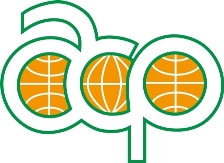 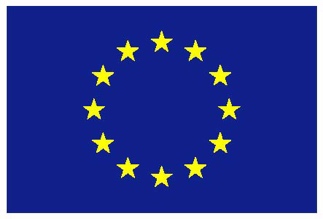 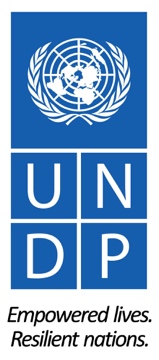 ACP-EU Development Minerals ProgrammeImplemented in partnership with UNDPRETURN TO WORK (RTW) PLANPROGRESS REPORTAn initiative of the African, Caribbean and Pacific Group of States, financed by the European Union and United Nations Development Programme, and implemented by UNDP.RETURN-TO-WORK PLANSReturn to Work projects are a valuable mechanism for workshop participants’ personal and professional development. As part of your sponsorship, you were required to develop a return-to-work plan on a project you would undertake on your return, applying the knowledge and skills gained from workshop to influence change. This follow-up on the progress of implementation of the return-to-work plan will be used to determine the most successful projects; and subsequently offer a number of selected participants the opportunity to attend future training events. REPORTING STRUCTURE FOR RETURN-TO-WORK PLANSTo facilitate ease of reporting on the progress of your return to work project, the structure below outlines the key project elements that need to be covered. Please submit the progress update on the Return to Work Project (RWP) using the structure provided below. NB: Please attach any evidence of commendation/award/certificate received as a result of implementing your return-to-work planSUBMISSION OF THE PROGRESS UPDATE OF THE RETURN-TO-WORK PLANThe progress update of the Return to Work plan should be sent to: development.minerals@undp.org.GENERAL INFORMATIONGENERAL INFORMATIONGENERAL INFORMATIONGENERAL INFORMATIONGENERAL INFORMATIONGENERAL INFORMATIONGENERAL INFORMATIONGENERAL INFORMATIONName(s):  Odukoya Abiodun MaryPosition:  Associate ProfessorEmail:  amodukoya@unilag.edu.ngPhone no (office + mob):  +2348056272219Name(s):  Odukoya Abiodun MaryPosition:  Associate ProfessorEmail:  amodukoya@unilag.edu.ngPhone no (office + mob):  +2348056272219Name(s):  Odukoya Abiodun MaryPosition:  Associate ProfessorEmail:  amodukoya@unilag.edu.ngPhone no (office + mob):  +2348056272219Name(s):  Odukoya Abiodun MaryPosition:  Associate ProfessorEmail:  amodukoya@unilag.edu.ngPhone no (office + mob):  +2348056272219Name(s):  Odukoya Abiodun MaryPosition:  Associate ProfessorEmail:  amodukoya@unilag.edu.ngPhone no (office + mob):  +2348056272219Name(s):  Odukoya Abiodun MaryPosition:  Associate ProfessorEmail:  amodukoya@unilag.edu.ngPhone no (office + mob):  +2348056272219Name(s):  Odukoya Abiodun MaryPosition:  Associate ProfessorEmail:  amodukoya@unilag.edu.ngPhone no (office + mob):  +2348056272219Name(s):  Odukoya Abiodun MaryPosition:  Associate ProfessorEmail:  amodukoya@unilag.edu.ngPhone no (office + mob):  +2348056272219Brief description of the project: Addition of new module on development minerals to an existing course at both undergraduate class and postgraduate class. Brief description of the project: Addition of new module on development minerals to an existing course at both undergraduate class and postgraduate class. Brief description of the project: Addition of new module on development minerals to an existing course at both undergraduate class and postgraduate class. Brief description of the project: Addition of new module on development minerals to an existing course at both undergraduate class and postgraduate class. Brief description of the project: Addition of new module on development minerals to an existing course at both undergraduate class and postgraduate class. Brief description of the project: Addition of new module on development minerals to an existing course at both undergraduate class and postgraduate class. Brief description of the project: Addition of new module on development minerals to an existing course at both undergraduate class and postgraduate class. Brief description of the project: Addition of new module on development minerals to an existing course at both undergraduate class and postgraduate class. What were the expected outcomes and what outcomes did you achieve?What were the expected outcomes and what outcomes did you achieve?What were the expected outcomes and what outcomes did you achieve?What were the expected outcomes and what outcomes did you achieve?What were the expected outcomes and what outcomes did you achieve?What were the expected outcomes and what outcomes did you achieve?What were the expected outcomes and what outcomes did you achieve?What were the expected outcomes and what outcomes did you achieve?What were the expected outputs and what outputs did you achieve? Please be specific. For example, if you held a workshop or presentation to share the knowledge you gained during the training workshop: Where was the workshop held? When? How many people attended? What was the gender balance? Please also attach as an appendix any photos or other media.The expected outcomes are listed below;To introduce students to Development Minerals and its economic importance;To increase the awareness of students on environmental and health issues associated with DMsTo build domestic entrepreneurial skills for DM IndustryWhat were the expected outputs and what outputs did you achieve? Please be specific. For example, if you held a workshop or presentation to share the knowledge you gained during the training workshop: Where was the workshop held? When? How many people attended? What was the gender balance? Please also attach as an appendix any photos or other media.The expected outcomes are listed below;To introduce students to Development Minerals and its economic importance;To increase the awareness of students on environmental and health issues associated with DMsTo build domestic entrepreneurial skills for DM IndustryWhat were the expected outputs and what outputs did you achieve? Please be specific. For example, if you held a workshop or presentation to share the knowledge you gained during the training workshop: Where was the workshop held? When? How many people attended? What was the gender balance? Please also attach as an appendix any photos or other media.The expected outcomes are listed below;To introduce students to Development Minerals and its economic importance;To increase the awareness of students on environmental and health issues associated with DMsTo build domestic entrepreneurial skills for DM IndustryWhat were the expected outputs and what outputs did you achieve? Please be specific. For example, if you held a workshop or presentation to share the knowledge you gained during the training workshop: Where was the workshop held? When? How many people attended? What was the gender balance? Please also attach as an appendix any photos or other media.The expected outcomes are listed below;To introduce students to Development Minerals and its economic importance;To increase the awareness of students on environmental and health issues associated with DMsTo build domestic entrepreneurial skills for DM IndustryWhat were the expected outputs and what outputs did you achieve? Please be specific. For example, if you held a workshop or presentation to share the knowledge you gained during the training workshop: Where was the workshop held? When? How many people attended? What was the gender balance? Please also attach as an appendix any photos or other media.The expected outcomes are listed below;To introduce students to Development Minerals and its economic importance;To increase the awareness of students on environmental and health issues associated with DMsTo build domestic entrepreneurial skills for DM IndustryWhat were the expected outputs and what outputs did you achieve? Please be specific. For example, if you held a workshop or presentation to share the knowledge you gained during the training workshop: Where was the workshop held? When? How many people attended? What was the gender balance? Please also attach as an appendix any photos or other media.The expected outcomes are listed below;To introduce students to Development Minerals and its economic importance;To increase the awareness of students on environmental and health issues associated with DMsTo build domestic entrepreneurial skills for DM IndustryWhat were the expected outputs and what outputs did you achieve? Please be specific. For example, if you held a workshop or presentation to share the knowledge you gained during the training workshop: Where was the workshop held? When? How many people attended? What was the gender balance? Please also attach as an appendix any photos or other media.The expected outcomes are listed below;To introduce students to Development Minerals and its economic importance;To increase the awareness of students on environmental and health issues associated with DMsTo build domestic entrepreneurial skills for DM IndustryWhat were the expected outputs and what outputs did you achieve? Please be specific. For example, if you held a workshop or presentation to share the knowledge you gained during the training workshop: Where was the workshop held? When? How many people attended? What was the gender balance? Please also attach as an appendix any photos or other media.The expected outcomes are listed below;To introduce students to Development Minerals and its economic importance;To increase the awareness of students on environmental and health issues associated with DMsTo build domestic entrepreneurial skills for DM IndustryPlease describe the key partnerships and collaborations that you established in your country as well as any joint collaboration with other countriesI was able to establish collaboration with the followings;Nigerian University Commission (NUC)Nigerian Mining and Geosciences Society (NMGS)Some Federal University within Southwest NigeriaPlease describe the key partnerships and collaborations that you established in your country as well as any joint collaboration with other countriesI was able to establish collaboration with the followings;Nigerian University Commission (NUC)Nigerian Mining and Geosciences Society (NMGS)Some Federal University within Southwest NigeriaPlease describe the key partnerships and collaborations that you established in your country as well as any joint collaboration with other countriesI was able to establish collaboration with the followings;Nigerian University Commission (NUC)Nigerian Mining and Geosciences Society (NMGS)Some Federal University within Southwest NigeriaPlease describe the key partnerships and collaborations that you established in your country as well as any joint collaboration with other countriesI was able to establish collaboration with the followings;Nigerian University Commission (NUC)Nigerian Mining and Geosciences Society (NMGS)Some Federal University within Southwest NigeriaPlease describe the key partnerships and collaborations that you established in your country as well as any joint collaboration with other countriesI was able to establish collaboration with the followings;Nigerian University Commission (NUC)Nigerian Mining and Geosciences Society (NMGS)Some Federal University within Southwest NigeriaPlease describe the key partnerships and collaborations that you established in your country as well as any joint collaboration with other countriesI was able to establish collaboration with the followings;Nigerian University Commission (NUC)Nigerian Mining and Geosciences Society (NMGS)Some Federal University within Southwest NigeriaPlease describe the key partnerships and collaborations that you established in your country as well as any joint collaboration with other countriesI was able to establish collaboration with the followings;Nigerian University Commission (NUC)Nigerian Mining and Geosciences Society (NMGS)Some Federal University within Southwest NigeriaPlease describe the key partnerships and collaborations that you established in your country as well as any joint collaboration with other countriesI was able to establish collaboration with the followings;Nigerian University Commission (NUC)Nigerian Mining and Geosciences Society (NMGS)Some Federal University within Southwest NigeriaWhat indicators of success have you achieved since the start of implementation? (Describe the indicators of success in relation to the expected outputs and outcomes) Approval from the Department and Faculty Curriculum committee to add the additional module.Approval from the Senate committee to add the additional moduleApproval for Collaboration with NUC, NMGS and other Universities to introduce the module to their curriculum is still under consideration. The proposal has been writtenWhat indicators of success have you achieved since the start of implementation? (Describe the indicators of success in relation to the expected outputs and outcomes) Approval from the Department and Faculty Curriculum committee to add the additional module.Approval from the Senate committee to add the additional moduleApproval for Collaboration with NUC, NMGS and other Universities to introduce the module to their curriculum is still under consideration. The proposal has been writtenWhat indicators of success have you achieved since the start of implementation? (Describe the indicators of success in relation to the expected outputs and outcomes) Approval from the Department and Faculty Curriculum committee to add the additional module.Approval from the Senate committee to add the additional moduleApproval for Collaboration with NUC, NMGS and other Universities to introduce the module to their curriculum is still under consideration. The proposal has been writtenWhat indicators of success have you achieved since the start of implementation? (Describe the indicators of success in relation to the expected outputs and outcomes) Approval from the Department and Faculty Curriculum committee to add the additional module.Approval from the Senate committee to add the additional moduleApproval for Collaboration with NUC, NMGS and other Universities to introduce the module to their curriculum is still under consideration. The proposal has been writtenWhat indicators of success have you achieved since the start of implementation? (Describe the indicators of success in relation to the expected outputs and outcomes) Approval from the Department and Faculty Curriculum committee to add the additional module.Approval from the Senate committee to add the additional moduleApproval for Collaboration with NUC, NMGS and other Universities to introduce the module to their curriculum is still under consideration. The proposal has been writtenWhat indicators of success have you achieved since the start of implementation? (Describe the indicators of success in relation to the expected outputs and outcomes) Approval from the Department and Faculty Curriculum committee to add the additional module.Approval from the Senate committee to add the additional moduleApproval for Collaboration with NUC, NMGS and other Universities to introduce the module to their curriculum is still under consideration. The proposal has been writtenWhat indicators of success have you achieved since the start of implementation? (Describe the indicators of success in relation to the expected outputs and outcomes) Approval from the Department and Faculty Curriculum committee to add the additional module.Approval from the Senate committee to add the additional moduleApproval for Collaboration with NUC, NMGS and other Universities to introduce the module to their curriculum is still under consideration. The proposal has been writtenWhat indicators of success have you achieved since the start of implementation? (Describe the indicators of success in relation to the expected outputs and outcomes) Approval from the Department and Faculty Curriculum committee to add the additional module.Approval from the Senate committee to add the additional moduleApproval for Collaboration with NUC, NMGS and other Universities to introduce the module to their curriculum is still under consideration. The proposal has been writtenWhat strategic opportunities have you acted upon that have contributed to the continued success of your project? (include linkages to sub-regional and regional agendas) . Discussion with the executives of NMGS, the society where all the lecturers in the Department of Geosciences within the Nigerian Universities belong. This will facilitate their agreement to in include the module in their curriculum. What opportunities opened up for you personally as a result of your RWP?Opportunity to speak at different forums which involved all the stakeholders especially government representatives.What strategic opportunities have you acted upon that have contributed to the continued success of your project? (include linkages to sub-regional and regional agendas) . Discussion with the executives of NMGS, the society where all the lecturers in the Department of Geosciences within the Nigerian Universities belong. This will facilitate their agreement to in include the module in their curriculum. What opportunities opened up for you personally as a result of your RWP?Opportunity to speak at different forums which involved all the stakeholders especially government representatives.What strategic opportunities have you acted upon that have contributed to the continued success of your project? (include linkages to sub-regional and regional agendas) . Discussion with the executives of NMGS, the society where all the lecturers in the Department of Geosciences within the Nigerian Universities belong. This will facilitate their agreement to in include the module in their curriculum. What opportunities opened up for you personally as a result of your RWP?Opportunity to speak at different forums which involved all the stakeholders especially government representatives.What strategic opportunities have you acted upon that have contributed to the continued success of your project? (include linkages to sub-regional and regional agendas) . Discussion with the executives of NMGS, the society where all the lecturers in the Department of Geosciences within the Nigerian Universities belong. This will facilitate their agreement to in include the module in their curriculum. What opportunities opened up for you personally as a result of your RWP?Opportunity to speak at different forums which involved all the stakeholders especially government representatives.What strategic opportunities have you acted upon that have contributed to the continued success of your project? (include linkages to sub-regional and regional agendas) . Discussion with the executives of NMGS, the society where all the lecturers in the Department of Geosciences within the Nigerian Universities belong. This will facilitate their agreement to in include the module in their curriculum. What opportunities opened up for you personally as a result of your RWP?Opportunity to speak at different forums which involved all the stakeholders especially government representatives.What strategic opportunities have you acted upon that have contributed to the continued success of your project? (include linkages to sub-regional and regional agendas) . Discussion with the executives of NMGS, the society where all the lecturers in the Department of Geosciences within the Nigerian Universities belong. This will facilitate their agreement to in include the module in their curriculum. What opportunities opened up for you personally as a result of your RWP?Opportunity to speak at different forums which involved all the stakeholders especially government representatives.What strategic opportunities have you acted upon that have contributed to the continued success of your project? (include linkages to sub-regional and regional agendas) . Discussion with the executives of NMGS, the society where all the lecturers in the Department of Geosciences within the Nigerian Universities belong. This will facilitate their agreement to in include the module in their curriculum. What opportunities opened up for you personally as a result of your RWP?Opportunity to speak at different forums which involved all the stakeholders especially government representatives.What strategic opportunities have you acted upon that have contributed to the continued success of your project? (include linkages to sub-regional and regional agendas) . Discussion with the executives of NMGS, the society where all the lecturers in the Department of Geosciences within the Nigerian Universities belong. This will facilitate their agreement to in include the module in their curriculum. What opportunities opened up for you personally as a result of your RWP?Opportunity to speak at different forums which involved all the stakeholders especially government representatives.Please explain any problems encountered during implementation of your project, highlighting any deviations from the project plans (Describe the solutions sought for the problems and corrective actions undertaken for the deviations)Justification for the reason why the new module should be added at both Faculty and Senate level. Agreement for collaboration by NUC, NMGS and other Universities. All I did was to do a lot of enlightenment by using resources we got from the training.Please explain any problems encountered during implementation of your project, highlighting any deviations from the project plans (Describe the solutions sought for the problems and corrective actions undertaken for the deviations)Justification for the reason why the new module should be added at both Faculty and Senate level. Agreement for collaboration by NUC, NMGS and other Universities. All I did was to do a lot of enlightenment by using resources we got from the training.Please explain any problems encountered during implementation of your project, highlighting any deviations from the project plans (Describe the solutions sought for the problems and corrective actions undertaken for the deviations)Justification for the reason why the new module should be added at both Faculty and Senate level. Agreement for collaboration by NUC, NMGS and other Universities. All I did was to do a lot of enlightenment by using resources we got from the training.Please explain any problems encountered during implementation of your project, highlighting any deviations from the project plans (Describe the solutions sought for the problems and corrective actions undertaken for the deviations)Justification for the reason why the new module should be added at both Faculty and Senate level. Agreement for collaboration by NUC, NMGS and other Universities. All I did was to do a lot of enlightenment by using resources we got from the training.Please explain any problems encountered during implementation of your project, highlighting any deviations from the project plans (Describe the solutions sought for the problems and corrective actions undertaken for the deviations)Justification for the reason why the new module should be added at both Faculty and Senate level. Agreement for collaboration by NUC, NMGS and other Universities. All I did was to do a lot of enlightenment by using resources we got from the training.Please explain any problems encountered during implementation of your project, highlighting any deviations from the project plans (Describe the solutions sought for the problems and corrective actions undertaken for the deviations)Justification for the reason why the new module should be added at both Faculty and Senate level. Agreement for collaboration by NUC, NMGS and other Universities. All I did was to do a lot of enlightenment by using resources we got from the training.Please explain any problems encountered during implementation of your project, highlighting any deviations from the project plans (Describe the solutions sought for the problems and corrective actions undertaken for the deviations)Justification for the reason why the new module should be added at both Faculty and Senate level. Agreement for collaboration by NUC, NMGS and other Universities. All I did was to do a lot of enlightenment by using resources we got from the training.Please explain any problems encountered during implementation of your project, highlighting any deviations from the project plans (Describe the solutions sought for the problems and corrective actions undertaken for the deviations)Justification for the reason why the new module should be added at both Faculty and Senate level. Agreement for collaboration by NUC, NMGS and other Universities. All I did was to do a lot of enlightenment by using resources we got from the training.What specific actions have you undertaken to ensure sustainability of your project?Getting approval for the module to be included in the curriculum so that anybody teaching the course will have to teach it.Collaboration with NUC and NMGS so that the module will be replicated in most of the universities in NigeriaPresentation of the relevant paper at the local conferences involving stakeholders for enlightenment on development minerals.What specific actions have you undertaken to ensure sustainability of your project?Getting approval for the module to be included in the curriculum so that anybody teaching the course will have to teach it.Collaboration with NUC and NMGS so that the module will be replicated in most of the universities in NigeriaPresentation of the relevant paper at the local conferences involving stakeholders for enlightenment on development minerals.What specific actions have you undertaken to ensure sustainability of your project?Getting approval for the module to be included in the curriculum so that anybody teaching the course will have to teach it.Collaboration with NUC and NMGS so that the module will be replicated in most of the universities in NigeriaPresentation of the relevant paper at the local conferences involving stakeholders for enlightenment on development minerals.What specific actions have you undertaken to ensure sustainability of your project?Getting approval for the module to be included in the curriculum so that anybody teaching the course will have to teach it.Collaboration with NUC and NMGS so that the module will be replicated in most of the universities in NigeriaPresentation of the relevant paper at the local conferences involving stakeholders for enlightenment on development minerals.What specific actions have you undertaken to ensure sustainability of your project?Getting approval for the module to be included in the curriculum so that anybody teaching the course will have to teach it.Collaboration with NUC and NMGS so that the module will be replicated in most of the universities in NigeriaPresentation of the relevant paper at the local conferences involving stakeholders for enlightenment on development minerals.What specific actions have you undertaken to ensure sustainability of your project?Getting approval for the module to be included in the curriculum so that anybody teaching the course will have to teach it.Collaboration with NUC and NMGS so that the module will be replicated in most of the universities in NigeriaPresentation of the relevant paper at the local conferences involving stakeholders for enlightenment on development minerals.What specific actions have you undertaken to ensure sustainability of your project?Getting approval for the module to be included in the curriculum so that anybody teaching the course will have to teach it.Collaboration with NUC and NMGS so that the module will be replicated in most of the universities in NigeriaPresentation of the relevant paper at the local conferences involving stakeholders for enlightenment on development minerals.What specific actions have you undertaken to ensure sustainability of your project?Getting approval for the module to be included in the curriculum so that anybody teaching the course will have to teach it.Collaboration with NUC and NMGS so that the module will be replicated in most of the universities in NigeriaPresentation of the relevant paper at the local conferences involving stakeholders for enlightenment on development minerals.Please describe any future actions in the table belowPlease describe any future actions in the table belowPlease describe any future actions in the table belowPlease describe any future actions in the table belowPlease describe any future actions in the table belowPlease describe any future actions in the table belowPlease describe any future actions in the table belowPlease describe any future actions in the table belowACTION PLANACTION PLANACTION PLANACTION PLANACTION PLANACTION PLANACTION PLANACTION PLAN           Period Activities Month 1Month 2Month 3Month 4Month 5Month 6Month 7Activity 1: Commencement of the teaching of the module.Activity 2: Replication of the module in the relevant university within the south west of the countryReplication of the module in the relevant university within the south west of the countryActivity 3: Replication of the module in the relevant university within the entire countryActivity 4: Activity 5: 